OMB Control No.: xxxx-xxxxExpiration Date: xx/xx/20xxTailored Services Practice Model Survey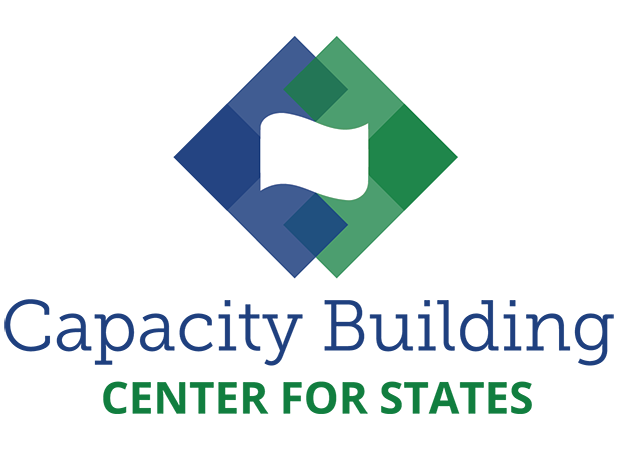 Survey items would be rated on 5-point agreement scale (1 = Strongly Disagree to 5 = Strongly Agree).These survey items would be appended to the Cross-Center Capacity Building Survey (instead of the Satisfaction survey items) at the close of every intensive services project (and the more intense brief projects, to be determined on a case-by-case basis).PHASEBEHAVIORSITEMSEngagementPerforming outreachCenter representatives conducted outreach to our agency in a variety of ways that capitalized on previous engagements and efforts.EngagementBeing responsiveCenter representatives provided appropriate, timely responses to our agency communications.EngagementBuilding credibilityCenter representatives built credibility by being well-informed about our state and best practices in child welfare.EngagementProviding clarityCenter representatives brought clarity to conversations about capacities, processes, and services.EngagementCollaboratingThe Center helped create a team of representatives from all partner agencies that actively participated and collaborated to promote successful engagement.Working as a TeamJoining a teamCenter representatives ensured the team understood the project scope and specific team member roles and responsibilities.Working as a TeamIntegrating effortThe team operated in a way that maximized effectiveness of individual and collective efforts.Working as a TeamBuilding team support and cohesionThe team operated cohesively in setting and accomplishing tasks, providing constructive feedback, and decision-making.Working as a TeamCommunicating and sharing informationTeam members engaged in communications and supported the team’s continuous learning by sharing their own knowledge and experiences.Service DeliveryIntegrating service deliveryThe partnership fostered mutual exploration of expectations through open dialogue and creation of a realistic scope of work for achieving shared goals.Service DeliveryPacing the workCenter representatives provided an appropriate amount of contact and support during the tailored service process.Service DeliveryGuiding agency self-reflectionCenter representatives encouraged an atmosphere of individual and organizational self-reflection and pursued opportunities for continuous quality improvement.Service DeliverySelecting strategies, activities, and toolsCenter representatives engaged our agency in exploring and selecting evidence-based strategies, activities, and tools that are relevant to our state’s contexts.Service DeliveryPromoting use of capacity building frameworkCenter representatives integrated the capacity dimensions and change process vocabulary into our discussions in an appropriate manner.Service DeliveryCommunicating with CB and collaborative partnersCenter representatives engaged in respectful, open, and honest communication with our agency and partners throughout service delivery.Tracking and AdjustmentAssessing capacity for tracking progressCenter representatives helped our agency increase our ability to monitor progress and make data-driven decisions. Tracking and AdjustmentDeveloping an approach to understanding progressCenter representatives helped our agency identify potential indicators and data collection methods for monitoring our progress and achievement of outcomes.Tracking and AdjustmentCollecting data to understand progressCenter representatives worked with our agency to identify and secure existing data and collect additional data needed for documenting progress and outcomes.Tracking and AdjustmentConducting analysis and building connectionsCenter representatives worked with our agency to identify appropriate analytic strategies and conduct data analysis to inform our decision-making.Tracking and AdjustmentDiscussing progress and planning effectivelyCenter representatives worked with the team to ensure reflective conversations about the project occurred regularly, including discussion of data about progress.  Tracking and AdjustmentManaging perceptions of progressCenter representatives facilitated discussions in an open environment that encouraged all team members to share their perceptions of initiative progress.Transition to SustainabilityPlanning for transitionCenter representatives worked with the team to ensure our agency was focused on planning the transition from the beginning of the process.Transition to SustainabilityDeciding to transition and closeCenter representatives helped our agency to reach a consensus on transitioning and closing services, while being respectful of individual opinions.Transition to SustainabilityTransitioning to sustained capacity buildingCenter representatives supported our agency in identifying strategies for sustaining and applying what we have achieved through the project, and the commitments needed for that sustainment.Transition to SustainabilityFacilitating a final meetingThe transition process included a reflective discussion about lessons learned, strengths and challenges, and suggestions for improvement.Transition to SustainabilityEnding services prematurelyIf services ended prematurely, or inconsistently with the proposed plan, Center representatives discussed the possibility of reengagement and supported an amicable closure.